Đề 1: 16/03/2020Task 1. Look and write. There is one example.Task 2. Read and tick  or cross . There are two examples.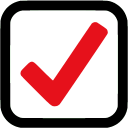 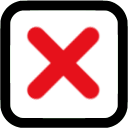 Task 6. Read and number the sentences in the correct order. The conversation begins with 0.– The end –Đề 2: 17/03/2020Viết các từ vựng của Unit 1: morning, afternoon, evening, night, tomorrow, later, again, see, meet, Viet Nam, England ( mỗi từ 2 dòng)Thực hành chào hỏi theo từng buổi và chào tạm biệt với các thành viên gia đình mình.Đề 3: 18/03/2020Task 1. Look and write. There is one example.Task 2. Read and tick  or cross . There are two examples.Task 5. Read and write YES or NO. There is one example (0).Hi. My name’s Akiko. I live in Tokyo, Japan. I’m a student at Sunflower Primary School. I’m in Grade 4A. I have many friends. Tony is one of my best friends. We are in the same class. Tony is Australian. He is from Sydney. We like playing basketball after school.– The end –Đề 4: 19/03/2020Viết các từ vựng của Unit 2: America, American, Australia, Australian, England, English, Japan, Japanese, Malaysia, Malaysian, Viet Nam, Vietnamese ( mỗi từ 2 dòng)Thực hành hỏi và trả lời về nước và Quốc tịch.Đề 5: 20/03/2020Task 1. Look and write. There is one example.Task 2. Read and complete. There is one example (0).0. I play _D  with my friends on Saturday afternoon.1. I go _____________ every Sunday morning.2. Do you visit your _____________ at the weekend?3. We have _____________ on Wednesdays.4. We don’t watch TV in the _____________.5. My birthday is on the _____________ of December.Task 3. Read and complete the answers. There is one example (0).– The end –MORE:Viết các từ vựng của Unit 3: today, Monday - Sunday( mỗi từ 2 dòng)Thực hành hỏi và trả lời về các thứ trong tuần và các hoạt động trong các thứ đó.Example:oonn → n o o n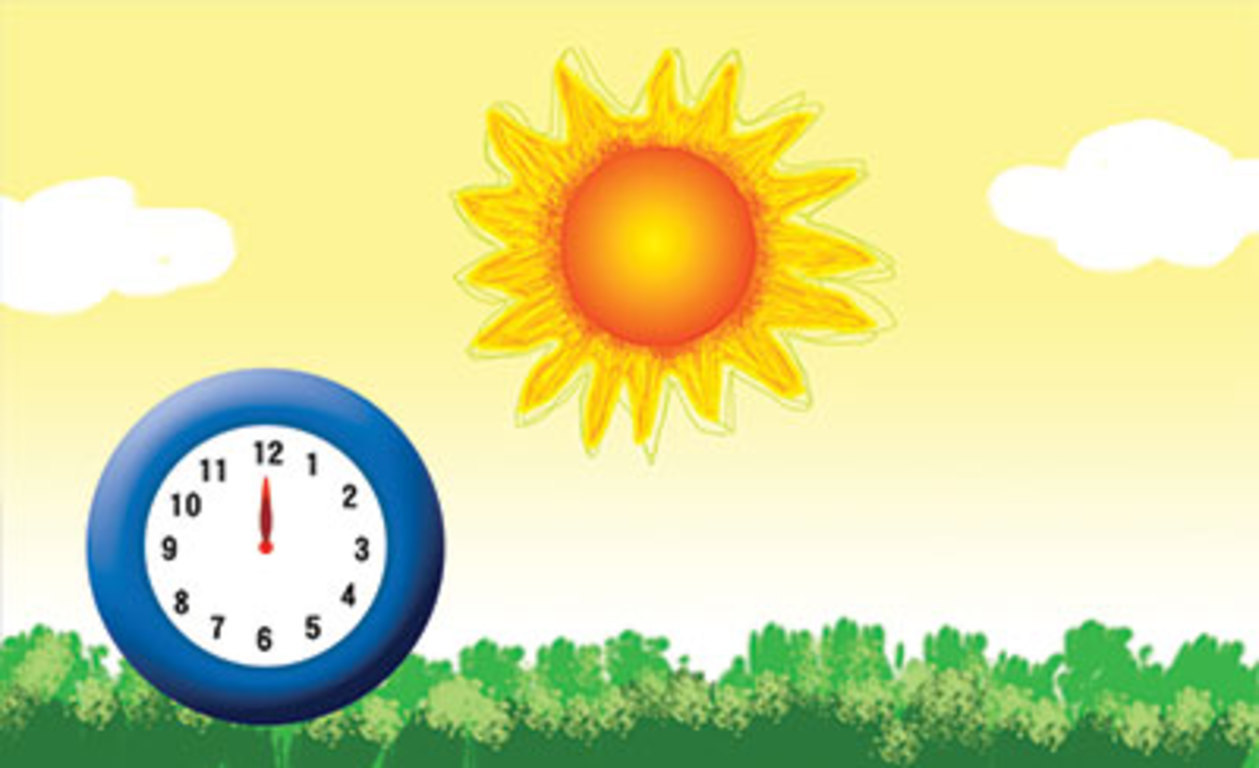 0.ABob: Good afternoon, Miss Hien. I’m Bob. I’m a new pupil.BMiss Hien: Bye. See you later.CMiss Hien: Nice to meet you, Bob. How do you spell your name?DBob: I’m very well, thank you. Goodbye, Miss Hien.EMiss Hien: I’m fine, thanks. And you?FBob: Bob, B-O-B. I’m from England. How are you today, Miss Hien?Example:avitnem → V i e t  N a m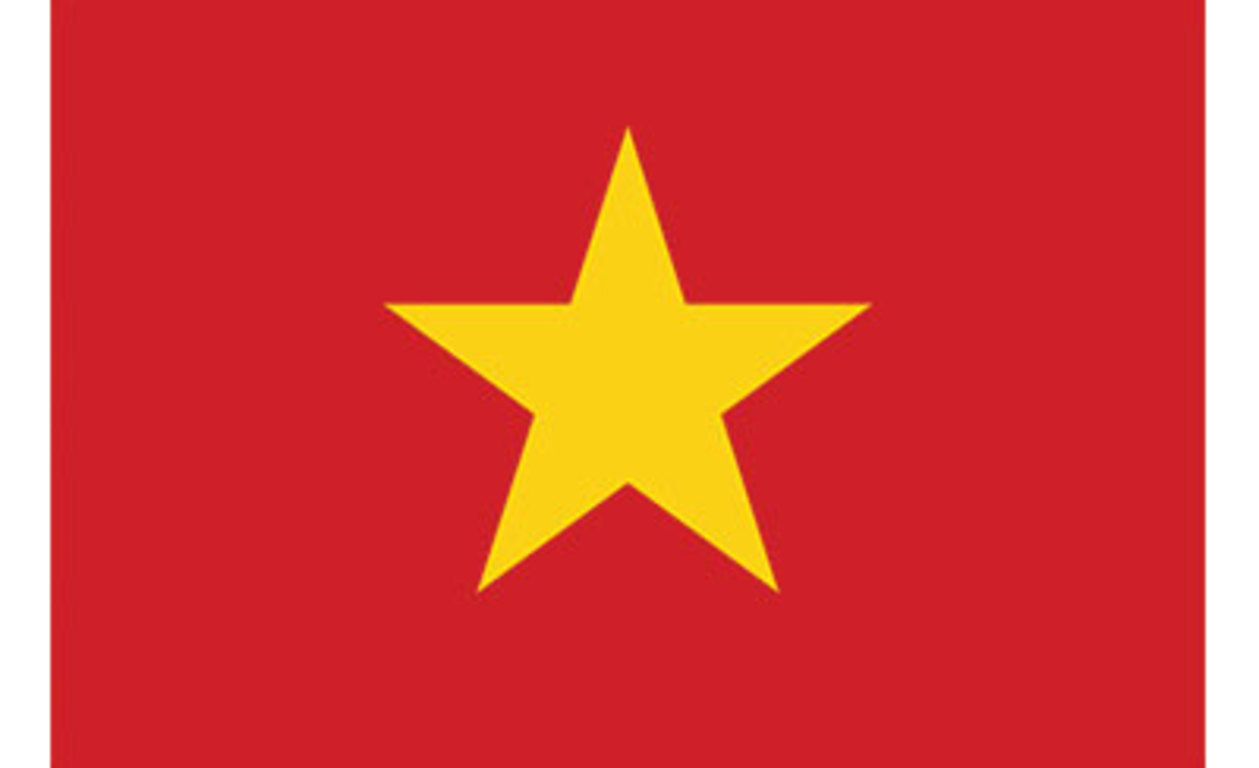 0. Akiko is Japanese.1. She is Tony’s best friend.2. Her school is in Sydney, Australia.3. Tony and Akiko are American.4. They are in Grade 4A.5. He likes playing football with Akiko after school. 0.YES1.______2.______3.______4.______5.______Example:nomyad → M o n d a y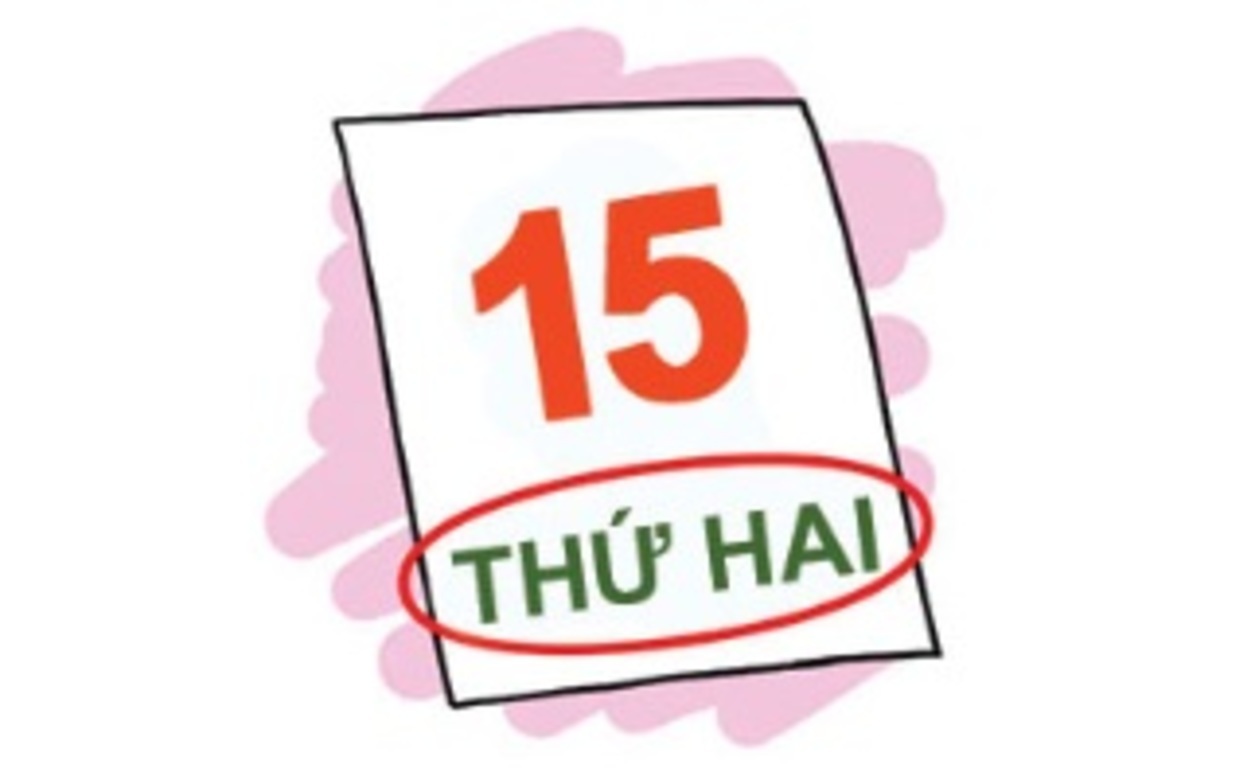   A. swimming  B. morning C. grandparents  D. football  E. English  F. firstMondayTuesdayWednesdayThursdayFridaySaturdaySundayMorningGo to schoolGo to schoolGo to schoolGo to schoolGo to schoolGo swimmingVisit grandparentsAfternoonRead booksListen to musicGo to the English ClubRead booksVisit friendsHelp parentsPlay footballEveningPlay the pianoWatch TVRead booksWatch TVClean my roomGo to the cinemaWatch TV0. I go to school only in the morning.   YES     1. I don’t read books in the evening. __________ 2. I help my parents on Saturday afternoon. __________ 3. I go to the English Club on Wednesday. __________4. I watch TV on Tuesday, Thursday and Saturday. __________5. I visit my grandparents on Friday afternoon. __________